Собрание представителей сельского поселения Васильевкамуниципального района Шенталинский Самарской областид.Васильевка, ул. Молодежная, д.16, тел 8(84652) 45-1-99	ПРОЕКТРЕШЕНИЕ__.05.2018 г.	 	  					    № ___ О внесении изменений в Положение об установлении Главе сельского поселения Васильевка муниципального района Шенталинский Самарской области размера денежного вознаграждения, порядка организации труда и продолжительности ежегодного оплачиваемого отпускаВ целях урегулирования системы оплаты труда и приведения в соответствие действующему законодательству, руководствуясь Федеральным законом № 25-ФЗ от 02.03.2007 г. «О муниципальной службе в Российской Федерации», Уставом сельского поселения Васильевка муниципального района Шенталинский Самарской области, Собрание представителей сельского поселения Васильевка муниципального района Шенталинский РЕШИЛО:Внести следующие изменения в Положение об установлении Главе сельского поселения Васильевка муниципального района Шенталинский Самарской области размера денежного вознаграждения, порядка организации труда и продолжительности ежегодного оплачиваемого отпуска, утвержденное решением Собрания представителей сельского поселения Васильевка от 02.03.2016 г. № 28:Пункт 2.4. изложить в следующей редакции:«2.4. К дополнительным выплатам Главы сельского поселения Васильевка относятся:ежемесячная надбавка к должностному окладу за выслугу лет;ежемесячная надбавка к должностному окладу за особые условия работы;премии за выполнение особо важных и сложных видов работ;ежемесячное денежное поощрение;единовременная выплата при предоставлении ежегодного оплачиваемого отпуска;ежемесячная надбавка к должностному окладу за классный чин;ежемесячная  надбавка к должностному окладу за работу со сведениями, составляющими государственную тайну, в размерах и порядке, определяемых законодательством Российской Федерации;материальная помощь».Пункт 2.4.5 дополнить абзацем следующего содержания:«Для расчета размера единовременной  денежной выплаты в текущем финансовом году принимается минимальный размер оплаты труда, в размере, действующем по состоянию на первое января данного финансового года.»Дополнить пунктом 2.4.6. следующего содержания:«2.4.6. В случае присвоения классного чина Главе сельского поселения Васильевка устанавливается ежемесячная надбавка за классный чин к должностному окладу в следующих размерах:за классный чин 3 класса соответствующей группы должностей до - 5%;за классный чин 2 класса соответствующей группы должностей до - 7%;за классный чин 1 класса соответствующей группы должностей до – 10 %.Установление конкретного размера данной надбавки осуществляется распоряжением (приказом) руководителя органа местного самоуправления муниципального района Шенталинский.»Дополнить пунктом 2.4.7. следующего содержания «2.4.7. Ежемесячная надбавка к должностному окладу за работу со сведениями, составляющими государственную тайну устанавливается Главе сельского поселения Васильевка, допущенного к работе со сведениями, составляющими государственную тайну, имеющего оформленный в установленном порядке допуск, предоставляется в размерах и порядке, определяемых Постановлением Правительства Российской Федерации от 18.09.2006г. № 573 «О предоставлении социальных гарантий гражданам, допущенным к государственной тайне на постоянной основе, и сотрудникам подразделений по защите государственной тайны» и Постановлением Правительства Российской Федерации от 06.02.2010г. № 63 «Об утверждении Инструкции о порядке допуска должностных лиц и граждан Российской Федерации к государственной тайне».Надбавка к должностному окладу за работу со сведениями, составляющими государственную тайну, устанавливается в процентах к должностному окладу в следующих размерах:за работу со сведениями, имеющими степень секретности «совершенно секретно» -30-45 %;за работу со сведениями, имеющими степень секретности «секретно» при оформлении допуска с проведением проверочных мероприятий – 10-30%;за работу со сведениями, имеющими степень секретности «секретно» при оформлении допуска без проведения проверочных мероприятий – 5-10%.»Дополнить пунктом 2.4.8. следующего содержания «2.4.8 Главе сельского поселения Васильевка выплачивается материальная помощь в размере 1 минимального размера оплаты труда в год на основании письменного заявления за счет средств фонда оплаты труда в следующих случаях:к юбилейным датам для женщин 55 лет и 60 лет для мужчин;при стихийном бедствии (пожары, наводнения, ураганы, землетрясения);при заболевании муниципального служащего (при утрате трудоспособности на срок более чем на 2 месяца);  в случае смерти муниципального служащего, его близких родственников (родителей, супруга, детей).Материальная помощь в случае смерти муниципального служащего выплачивается супругу (супруге), одному из родителей либо другому члену семьи.Решение о выплате материальной помощи и ее размере оформляется распоряжением (приказом) руководителя органа местного самоуправления.Для расчета размера материальной помощи принимается минимальный размер оплаты труда, установленный на момент выплаты материальной помощи.»Исключить  пункт 2.5. следующего содержания: «2.5. Главе сельского поселения Васильевка, имеющему государственные награды, ведомственные почетные звания Российской Федерации, награды и почетные звания Самарской области 10% должностного оклада».Дополнить пунктом 2.6. следующего содержания:«2.6. Ежемесячные надбавки и доплаты, установленные в соответствии с настоящим Положением, выплачиваются одновременно с выплатой денежного содержания за соответствующий месяц.»Пункт 3.2. изложить в следующей редакции:«3.2. При формировании фонда оплаты труда Главе сельского поселения Васильевка предусматриваются финансовые средства (в расчете на год):на выплату должностного оклада Главы сельского поселения Васильевка – 12 должностных окладов в год;на выплату ежемесячной надбавки к должностному окладу за выслугу лет – исходя из размера надбавок, установленных штатным расписанием на текущий год;на выплату ежемесячной надбавки к должностному окладу за особые условия работы – до  6-ти должностных окладов;на выплату премии за выполнение особо важных и сложных видов работ – 1 должностной оклад;на выплату ежемесячного денежного поощрения – 3 должностных оклада;на выплату единовременной выплаты при предоставлении ежегодного оплачиваемого отпуска – 4 минимальных размера оплаты труда;на выплату ежемесячной надбавки к должностному окладу за классный чин - исходя из размера надбавок, установленных в штатном расписании;на выплату ежемесячной процентной надбавки к должностному окладу за работу со сведениями, составляющими государственную тайну - исходя из размера должностных окладов, установленных в штатном расписании;на оказание материальной помощи – в размере 1 минимального размера оплаты труда».Пункт 4.3.1. изложить в следующей редакции: «4.3.1.  Основной оплачиваемый отпуск продолжительностью 35 календарных дней».Пункт 4.3.2 изложить в следующей редакции: «4.3.2. Ежегодный дополнительный оплачиваемый отпуск за выслугу лет продолжительностью 1 календарный день за каждый год осуществления трудовых функций, предусмотренных пунктом 4.6. настоящего Положения, но не более 15 календарных дней».Настоящее Решение вступает в силу с момента его подписания.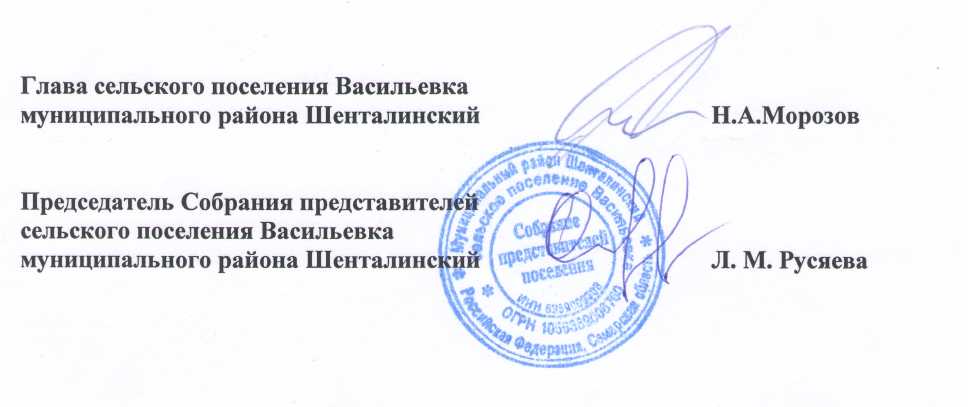 